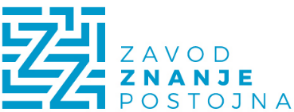 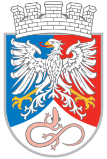 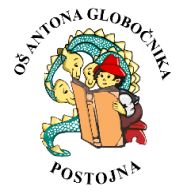 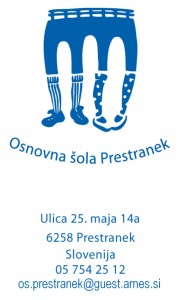 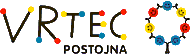 VLOGA ZA UPORABO ŠPORTNIH OBJEKTOV IN ŠPORTNIH POVRŠIN V LASTI OBČINE POSTOJNASPLOŠNI PODATKI O PRIJAVITELJU__________________                             (žig)	____________________________NAVODILA ZA IZPOLNJEVANJE VLOGEPod točko 1) vnesite obdobje najema objekta v mesecih (npr. od oktobra do junija). Pod točko 2) vnesite šifro, ki pripada vadbeni skupini, ki bo uporabljala objekt v prijavljenem terminu (glejte šifrant na zadnji strani vloge)- za vsako vadbeno skupino je potrebno izpolniti ločeno vlogo- prijavitelj lahko vsak termin za posamezno vadbeno skupino navede le enkrat oz. pri enem objektu (npr. skupina »mlajši dečki« je lahko v terminu »torek od 15.30 do 17.00« navedena le pri enem objektu)Pod točko 3) navedite vrsto vadbe (npr. košarka, karate, nogomet, rekreacija…)Pod točko 4) v tabelo vnašajte zahtevane podatke (kjer je , označite z x, kjer so črte oz. prazno okence, vnesite zahtevani podatek)- okvirni razpoložljivi termini so: 15.30 (16.00)-17.00, 17.00-18.30, 18.30-20.00 in 20.00-21.30 (končna uskladitev bo izvedena po zaključku zbiranja prijav)ŠIFRANT – starostne skupine/kategorije udeležencev športne vadbe1) TRAJANJE REZERVACIJE (v mesecih): od _____________ do _________________2) VADBENA SKUPINA (vpišite ustrezno številko iz ŠIFRANTA):  3) VRSTA VADBE (košarka, nogomet, karate…): _______________________________4)NAZIV / IME UPORABNIKA:NASLOV / SEDEŽ:ODGOVORNA OSEBA:KONTAKTNA OSEBA ZA NAJEM ŠPORTNIH OBJEKTOV:Ime in priimek:_______________________Telefon: ____________________________E-naslov: ___________________________PODATKI O PLAČNIKU NAJEMAin NASLOV ZA POŠILJANJE POŠTE:(v kolikor se razlikuje od sedeža društva /organizacije)Ime in priimek:_______________________Naslov: _____________________________Davčna številka: ______________________PRIJAVITELJ IMA STATUS DELOVANJA V JAVNEM INTERESU (obkrožiti)*priložiti ustrezno dokazilo*DA / NEPRIJAVITELJA JE V TEKOČEM LETU IZVAJALEC LETNEGA PROGRAMA ŠPORTA OBČINE POSTOJNA (obkrožiti)*DA / NEDatum:Podpis odgovorne osebe:PROSTOČASNA ŠPORTNA VZGOJA OTROK IN MLADINEPROSTOČASNA ŠPORTNA VZGOJA OTROK IN MLADINECeloletni športni programi – SPLOŠNI (60-urni programi)Celoletni športni programi – SPLOŠNI (60-urni programi)Starostna skupina / kategorija vadečihŠIFRApredšolski. otroci do 6 let1šoloobvezni otroci 6 – 15 let2mladina do 20 let3Celoletni športni programi – PRIPRAVLJALNICeloletni športni programi – PRIPRAVLJALNIStarostna skupina / kategorija vadečihŠIFRA6-9 let  (90-urni program)410-11 let (140-urni program)5ŠPORTNA VZGOJA OTROK IN MLADINE, USMERJENIH V KAKOVOSTNI IN VRHUNSKI ŠPORTŠPORTNA VZGOJA OTROK IN MLADINE, USMERJENIH V KAKOVOSTNI IN VRHUNSKI ŠPORTStarostna skupina / kategorija vadečihŠIFRAmlajši dečki/deklice (12 – 13 let)6starejši dečki/deklice (14 – 15 let)7kadeti (16 – 17 let)8mladinci (18 – 19 let)9Starostna skupina / kategorija vadečihŠIFRAKAKOVOSTNI IN VRHUNSKI  ŠPORT ČLANI/CE10ŠPORT INVALIDOV, ŠPORTNA REKREACIJA IN ŠPORT STAREJŠIH (60-urni programi)ŠPORT INVALIDOV, ŠPORTNA REKREACIJA IN ŠPORT STAREJŠIH (60-urni programi)Starostna skupina / kategorija vadečihŠIFRAšport invalidov11športna rekreacija12šport starejših13Želeni objekt Želeni termin (dan, ura)Velikost vadbene enoteŠtevilo vadečih (velikost skupine) OŠ Antona Globočnika – telovadnicaponedeljek, od ______ do ______ ½ telovadnicecela tel. OŠ Antona Globočnika – telovadnicatorek, od ______ do ______ ½ telovadnicecela tel. OŠ Antona Globočnika – telovadnicasreda, od ______ do ______ ½ telovadnicecela tel. OŠ Antona Globočnika – telovadnicačetrtek, od ______ do ______ ½ telovadnicecela tel. OŠ Antona Globočnika – telovadnicapetek, od ______ do ______ ½ telovadnicecela tel. OŠ Antona Globočnika – telovadnicaSobota (izredno, po dogovoru): DA, NE ½ telovadnicecela tel. OŠ Antona Globočnika – mala dvoranaponedeljek, od ______ do ______cela telovadnica OŠ Antona Globočnika – mala dvoranatorek, od ______ do ______cela telovadnica OŠ Antona Globočnika – mala dvoranasreda, od ______ do ______cela telovadnica OŠ Antona Globočnika – mala dvoranačetrtek, od ______ do ______cela telovadnica OŠ Antona Globočnika – mala dvoranapetek, od ______ do ______cela telovadnica OŠ Antona Globočnika – mala dvoranaSobota (izredno, po dogovoru): DA, NEcela telovadnica OŠ Antona Globočnika – podružnica Planinaponedeljek, od ______ do ______cela telovadnica OŠ Antona Globočnika – podružnica Planinatorek, od ______ do ______cela telovadnica OŠ Antona Globočnika – podružnica Planinasreda, od ______ do ______cela telovadnica OŠ Antona Globočnika – podružnica Planinačetrtek, od ______ do ______cela telovadnica OŠ Antona Globočnika – podružnica Planinapetek, od ______ do ______cela telovadnica OŠ Antona Globočnika – podružnica PlaninaSobota (izredno, po dogovoru): DA, NEcela telovadnica OŠ Miroslava Vilharja – telovadnica ponedeljek, od ______ do ______ ½ telovadnicecela tel. OŠ Miroslava Vilharja – telovadnica torek, od ______ do ______ ½ telovadnicecela tel. OŠ Miroslava Vilharja – telovadnica sreda, od ______ do ______ ½ telovadnicecela tel. OŠ Miroslava Vilharja – telovadnica četrtek, od ______ do ______ ½ telovadnicecela tel. OŠ Miroslava Vilharja – telovadnica petek, od ______ do ______ ½ telovadnicecela tel. OŠ Miroslava Vilharja – telovadnica Sobota (izredno, po dogovoru): DA, NE ½ telovadnicecela tel. OŠ Miroslava Vilharja – podružnica Hruševjeponedeljek, od ______ do ______cela telovadnica OŠ Miroslava Vilharja – podružnica Hruševjetorek, od ______ do ______cela telovadnica OŠ Miroslava Vilharja – podružnica Hruševjesreda, od ______ do ______cela telovadnica OŠ Miroslava Vilharja – podružnica Hruševječetrtek, od ______ do ______cela telovadnica OŠ Miroslava Vilharja – podružnica Hruševjepetek, od ______ do ______cela telovadnica OŠ Miroslava Vilharja – podružnica HruševjeSobota (izredno, po dogovoru): DA, NEcela telovadnica OŠ Prestranek – telovadnicaponedeljek, od ______ do ______cela telovadnica OŠ Prestranek – telovadnicatorek, od ______ do ______cela telovadnica OŠ Prestranek – telovadnicasreda, od ______ do ______cela telovadnica OŠ Prestranek – telovadnicačetrtek, od ______ do ______cela telovadnica OŠ Prestranek – telovadnicapetek, od ______ do ______cela telovadnica OŠ Prestranek – telovadnicaSobota (izredno, po dogovoru): DA, NEcela telovadnica Vrtec Postojna – telovadnica v enoti Pastirček (matična enota)ponedeljek, od ______ do ______cela telovadnica Vrtec Postojna – telovadnica v enoti Pastirček (matična enota)torek, od ______ do ______cela telovadnica Vrtec Postojna – telovadnica v enoti Pastirček (matična enota)sreda, od ______ do ______cela telovadnica Vrtec Postojna – telovadnica v enoti Pastirček (matična enota)četrtek, od ______ do ______cela telovadnica Vrtec Postojna – telovadnica v enoti Pastirček (matična enota)petek, od ______ do ______cela telovadnica Vrtec Postojna – telovadnica v enoti Pastirček (matična enota)Sobota (izredno, po dogovoru): DA, NEcela telovadnica Vrtec Postojna – telovadnica v enoti Škratek (Nova vas)ponedeljek, od ______ do ______cela telovadnica Vrtec Postojna – telovadnica v enoti Škratek (Nova vas)torek, od ______ do ______cela telovadnica Vrtec Postojna – telovadnica v enoti Škratek (Nova vas)sreda, od ______ do ______cela telovadnica Vrtec Postojna – telovadnica v enoti Škratek (Nova vas)četrtek, od ______ do ______cela telovadnica Vrtec Postojna – telovadnica v enoti Škratek (Nova vas)petek, od ______ do ______cela telovadnica Vrtec Postojna – telovadnica v enoti Škratek (Nova vas)Sobota (izredno, po dogovoru): DA, NEcela telovadnica Vrtec Postojna – telovadnica v enoti Zmajček (Gregorčičev drevored)ponedeljek, od ______ do ______cela telovadnica Vrtec Postojna – telovadnica v enoti Zmajček (Gregorčičev drevored)torek, od ______ do ______cela telovadnica Vrtec Postojna – telovadnica v enoti Zmajček (Gregorčičev drevored)sreda, od ______ do ______cela telovadnica Vrtec Postojna – telovadnica v enoti Zmajček (Gregorčičev drevored)četrtek, od ______ do ______cela telovadnica Vrtec Postojna – telovadnica v enoti Zmajček (Gregorčičev drevored)petek, od ______ do ______cela telovadnica Vrtec Postojna – telovadnica v enoti Zmajček (Gregorčičev drevored)Sobota (izredno, po dogovoru): DA, NEcela telovadnica manjša telovadnica – Športni parkponedeljek, od ______ do ______cela telovadnica manjša telovadnica – Športni parktorek, od ______ do ______cela telovadnica manjša telovadnica – Športni parksreda, od ______ do ______cela telovadnica manjša telovadnica – Športni parkčetrtek, od ______ do ______cela telovadnica manjša telovadnica – Športni parkpetek, od ______ do ______cela telovadnica manjša telovadnica – Športni parkSobota (izredno, po dogovoru): DA, NEcela telovadnica tartanske površine*(po dogovoru, glede na vrsto vadbe)ponedeljek, od ______ do ______atlet. stezatart. igrišča*  tartanske površine*(po dogovoru, glede na vrsto vadbe)torek, od ______ do ______atlet. stezatart. igrišča*  tartanske površine*(po dogovoru, glede na vrsto vadbe)sreda, od ______ do ______atlet. stezatart. igrišča* tartanske površine*(po dogovoru, glede na vrsto vadbe)četrtek, od ______ do ______atlet. stezatart. igrišča* tartanske površine*(po dogovoru, glede na vrsto vadbe)petek, od ______ do ______atlet. stezatart. igrišča* tartanske površine*(po dogovoru, glede na vrsto vadbe)Sobota (izredno, po dogovoru): DA, NEatlet. stezatart. igrišča* Balinarska dvoranaponedeljek, od ______ do ______dve stezištiri steze Balinarska dvoranatorek, od ______ do ______dve stezištiri steze Balinarska dvoranasreda, od ______ do ______dve stezištiri steze Balinarska dvoranačetrtek, od ______ do ______dve stezištiri steze Balinarska dvoranapetek, od ______ do ______dve stezištiri steze Balinarska dvoranaSobota (izredno, po dogovoru): DA, NEdve stezištiri steze nogometno igrišče – Športni parkponedeljek, od ______ do ______ ½ igriščacelo igr. nogometno igrišče – Športni parktorek, od ______ do ______ ½ igriščacelo igr. nogometno igrišče – Športni parksreda, od ______ do ______ ½ igriščacelo igr. nogometno igrišče – Športni parkčetrtek, od ______ do ______ ½ igriščacelo igr. nogometno igrišče – Športni parkpetek, od ______ do ______ ½ igriščacelo igr. nogometno igrišče – Športni parkSobota (izredno, po dogovoru): DA, NE ½ igriščacelo igr. nogometno igrišče ob vojašnici b. Andreja Čehovinaponedeljek, od ______ do ______ ½ igriščacelo igr.umetna trava nogometno igrišče ob vojašnici b. Andreja Čehovinatorek, od ______ do ______ ½ igriščacelo igr.umetna trava nogometno igrišče ob vojašnici b. Andreja Čehovinasreda, od ______ do ______ ½ igriščacelo igr.umetna trava nogometno igrišče ob vojašnici b. Andreja Čehovinačetrtek, od ______ do ______ ½ igriščacelo igr.umetna trava nogometno igrišče ob vojašnici b. Andreja Čehovinapetek, od ______ do ______ ½ igriščacelo igr.umetna trava nogometno igrišče ob vojašnici b. Andreja ČehovinaSobota (izredno, po dogovoru): DA, NE ½ igriščacelo igr.umetna trava